ВЕСТНИК сельского поселения Печинено12+       № 8 (176)    21 апреля  2016 годаОФИЦИАЛЬНОЕ ОПУБЛИКОВАНИЕАДМИНИСТРАЦИЯ сельского поселения Печинено муниципального района БогатовскийСамарской области ПОСТАНОВЛЕНИЕ от 19.04.2016 года        №   25Об утверждении  отчета по исполнению бюджета сельского поселения Печинено муниципального района Богатовский Самарской области за 1 квартал 2016 года	В соответствии со ст. 264.2 Бюджетного кодекса РФ, ст. 52 Федерального закона №131-ФЗ от 06  октября 2003 года «Об общих принципах организации местного самоуправления  в Российской Федерации», ст. 73 Устава сельского поселения Печинено муниципального района  Богатовский Самарской области, Положением о бюджетном устройстве и бюджетном процессе в сельском поселении Печинено муниципального района Богатовский Самарской области     ПОСТАНОВЛЯЮ :	                                                                           Утвердить  отчёт об исполнении бюджета сельского поселения Печинено муниципального района Богатовский Самарской области за 1 квартал  2016 года по доходам  в сумме 1681  тыс.   рублей и расходам в сумме  1478 тыс.  рублей. Численность муниципальных служащих сельского поселения Печинено на 01.04.2016 года составила 3 человека, затраты на их денежное содержание за 1 квартал 2016 года составили   154 тыс. рублей.       2. Утвердить следующие показатели отчета об исполнении бюджета за 1 квартал 2016 года:   - доходы бюджета сельского поселения Печинено муниципального района Богатовский Самарской области по кодам классификации доходов бюджетов в разрезе главных администраторов доходов бюджета согласно приложению 1;                       - доходы местного бюджета по кодам видов доходов, подвидов доходов классификации операций сектора государственного управления, относящихся к доходам бюджета сельского поселения Печинено муниципального района  Богатовский  Самарской области согласно приложению 2;  - расходы бюджета  сельского поселения Печинено муниципального района Богатовский Самарской области за 1 квартал  2016 года по ведомственной структуре расходов бюджета согласно приложению 3;  -  расходы местного бюджета   по разделам и подразделам классификации расходов бюджета  сельского поселения Печинено муниципального района  Богатовский Самарской области согласно приложению 4.Глава сельского поселения Печинено муниципального района Богатовский Самарской области	О.Н. Сухарева Приложение №1Доходы  сельского поселения Печинено муниципального района Богатовский  Самарской области  за  1 квартал 2016 года по кодам классификации доходов бюджетов в разрезе главных администраторов доходов бюджета тыс. руб. Приложение №2Доходы   сельского поселения Печинено муниципального района Богатовский  Самарской области  за   1 квартал 2016 года  по кодам видов доходов, подвидов доходов классификации операций сектора государственного управления, относящихся к доходам бюджета Приложение №3Расходы  бюджета сельского поселения Печинено  муниципального района Богатовский Самарской    области за 1 квартал 2016 года по ведомственной структуре расходовПриложение № 4Распределение бюджета по разделам и подразделам классификации расходов бюджета сельского поселения Печинено муниципального района Богатовский Самарской области за 1 квартал  2016 года(тыс.руб.)Материалы по обоснованиюпроекта решения Собрания представителей сельского поселения Печинено муниципального района Богатовский Самарской области «О внесении изменений в Генеральный план сельского поселения Печинено муниципального района Богатовский Самарской области»Текстовая часть          Предложения по изменению границ населенных пунктов. Границы сельского поселения Печинено отображены в генеральном плане в соответствии с положениями Закона Самарской области № 53-ГД от 25.02.2005 года (с изменениями, внесенными Законом Самарской области от 11.10.2010 №106-ГД «О внесении изменений в законодательные акты Самарской области, устанавливающие границы муниципальных образований Самарской области»).Согласно статье 84 Земельного кодекса Российской Федерации установлением или изменением границ населенных пунктов поселения является утверждение или изменение генерального плана поселения, отображающего границы населенных пунктов, расположенных в границах соответствующего муниципального образования. Градостроительный Кодекс РФ не предусматривает описание местоположения границ населенных пунктов в составе генерального плана поселения. В соответствии с Федеральным законом от 18.06.2001 N 78-ФЗ "О землеустройстве":- территория населенного пункта является объектом землеустройства (статья 1); - документом, отображающим в графической и текстовой формах местоположение, размер, границы объекта землеустройства и иные его характеристики является карта (план) объекта землеустройства (статья 20). После утверждения генерального плана сельского поселения, на его основании, проводится отдельная работа по описанию местоположения границ населенных пунктов, и установления их координат путем подготовки карт (планов) объектов землеустройства.Настоящим проектом предлагается внести изменения в генеральный план поселения и установить границы населенного пункта (поселок Горский) по границам территорий кадастровых кварталов с кадастровыми номерами 63:13:0208001; 63:13:0208002 и входящими в их состав земельными участками, расположенными по адресу: Самарская область, Богатовский район, сельское поселение Печинено, поселок Горский. Разрешенное использование – для жилой застройки.Указанные кадастровые кварталы с входящими в их состав земельными участками, создавались с начала 30-х годов прошлого столетия для размещения леспромхоза, и поставлены на кадастровый учет в период с 2003 по 2012 г.г.Поселок Горский изначально был расположен в границах лесного фонда. В соответствии со статьей 9 Федерального закона от 04.12.2006 №201-ФЗ «О введении в действие Лесного кодекса Российской Федерации», земли, на которых расположены ранее созданные в целях освоения лесов поселки в границах лесного фонда, подлежат переводу в земли населенных пунктов в порядке, установленном Федеральным законом от 21.12.2004 № 172-ФЗ «О переводе земель или земельных участков из одной категории в другую».  Земли поселка в настоящее время окружает особо охраняемая природная территория (ООПТ) «Красноармейский сосняк», первоначально утвержденная решением исполнительного комитета Куйбышевского областного Совета народных депутатов от 19.04.1983г. №6 «Об отнесении природных объектов области к государственным памятникам природы». Согласно этому документу и действовавшему в период с 19.04.1983г. до 30.12.2014г. Реестру ООПТ регионального значения Самарской области (Самара. 2010г.), входящая в него ООПТ «Красноармейский сосняк» (порядковый номер 88. стр.108; 113), располагалась в 1,5 км восточнее села Малая Малышевка Кинельского района на площади 950 га севернее автодороги Кинель, Богатое, Борское и с границей, находящейся на удалении 4,5 км от поселка Горский. ООПТ «Красноармейский сосняк» была реорганизована постановлением Правительства Самарской области от 30.12.2014г. №861 «Об утверждении положений об особо охраняемых природных территориях регионального значения» и включена в «Государственный кадастр особо охраняемых природных территорий регионального и местного значения».  (Самара. 2015г.). Кадастровое дело №41. Общая площадь ООПТ в новых границах составляет 13377,73 га и почти окружает территорию поселка Горский. В этой связи, южную часть кадастрового квартала 63:13:0208002 и входящие в ее состав земельные участки 63:13:0208002:56; 63:13:0208002:57; 63:13:0208002:58; 63:13:0208002:59; 63:13:0208002:60; 63:13:0208002:93, а также земельный участок 63:13:0208001:35; 63:13:0208001:36 кадастрового квартала 63:13:0208001,  предлагается включить в границы населенного пункта и снять с них требования режима особой охраны памятника природы «Красноармейский сосняк», поскольку названные земельные участки были поставлены на кадастровый учет 25.05.2011г., т.е. до реорганизации ООПТ «Красноармейский сосняк». Включение в границы населенного пункта и снятие режима особой охраны памятника природы предлагается распространить и на земельный участок 63:22:100202:6.  Перечень земельных участков, 
которые в результате внесения изменений в Генеральный план включаются 
в границы населенного пункта поселок Горский, входящего в состав сельского поселения Печинено 
муниципального района Богатовский Самарской областиПриложениек решению Главысельского поселения Печиненомуниципального района БогатовскийСамарской областиот _______________ №______ПроектСобрание представителей сельского поселения ПЕЧИНЕНОмуниципального района бОГАТОВСКИЙ Самарской областиРешениеот _________________ № ______О внесении изменений в Генеральный план сельского поселения Печинено муниципального района Богатовский Самарской области, утвержденный Собранием представителей сельского поселения Печинено муниципального района Богатовский Самарской области от 06.08.2009г. №17В соответствии со статьей 24 Градостроительного кодекса Российской Федерации, пунктом 20 части 1 статьи 14 Федерального закона от 6 октября 2003 года № 131-ФЗ «Об общих принципах организации местного самоуправления в Российской Федерации», с учетом заключения о результатах публичных слушаний по проекту решения Собрания представителей сельского поселения Печинено муниципального района Богатовский Самарской области «О внесении изменений в Генеральный план сельского поселения Печинено муниципального района Богатовский Самарской области» от_____________№_______, Собрание представителей сельского поселения Печинено муниципального района Богатовский Самарской области решило:1. Внести в Генеральный план сельского поселения Печинено муниципального района Богатовский Самарской области, утвержденный решением Собрания представителей сельского поселения Печинено муниципального района Богатовский Самарской области от 06.08.2009г. №17 (далее также – Генеральный план), следующие изменения:1.1. в Положении о территориальном планировании сельского поселения Печинено муниципального района Богатовский Самарской области:1) в разделе 2:подраздел 2.2 пункт 13 заменить следующим содержанием:«Развитие новой жилой застройки в п. Горский планируется на площадке, расположенной в новых границах п. Горский, с южной стороны, на территории общей площадью 1,8 га».1.2. в графические материалы Генерального плана сельского поселения Печинено муниципального района Богатовский Самарской области М1:5000 (листы 2; 3; 6; 9; 10)  внести изменения согласно приложению № 1 к настоящему решению.1.3. в графические материалы Генерального плана сельского поселения Печинено муниципального района Богатовский Самарской области М1:20000 (листы 1; 4; 5; 8)  внести изменения согласно приложению № 2 к настоящему решению.2. Опубликовать настоящее решение, а также приложения № 1 – № 2 к настоящему решению в газете «Вестник сельского поселения Печинено».3. Настоящее решение вступает в силу со дня его официального опубликования.Председатель собрания представителей сельского поселения Печинено муниципального района Богатовский Самарской области О.А. Юдакова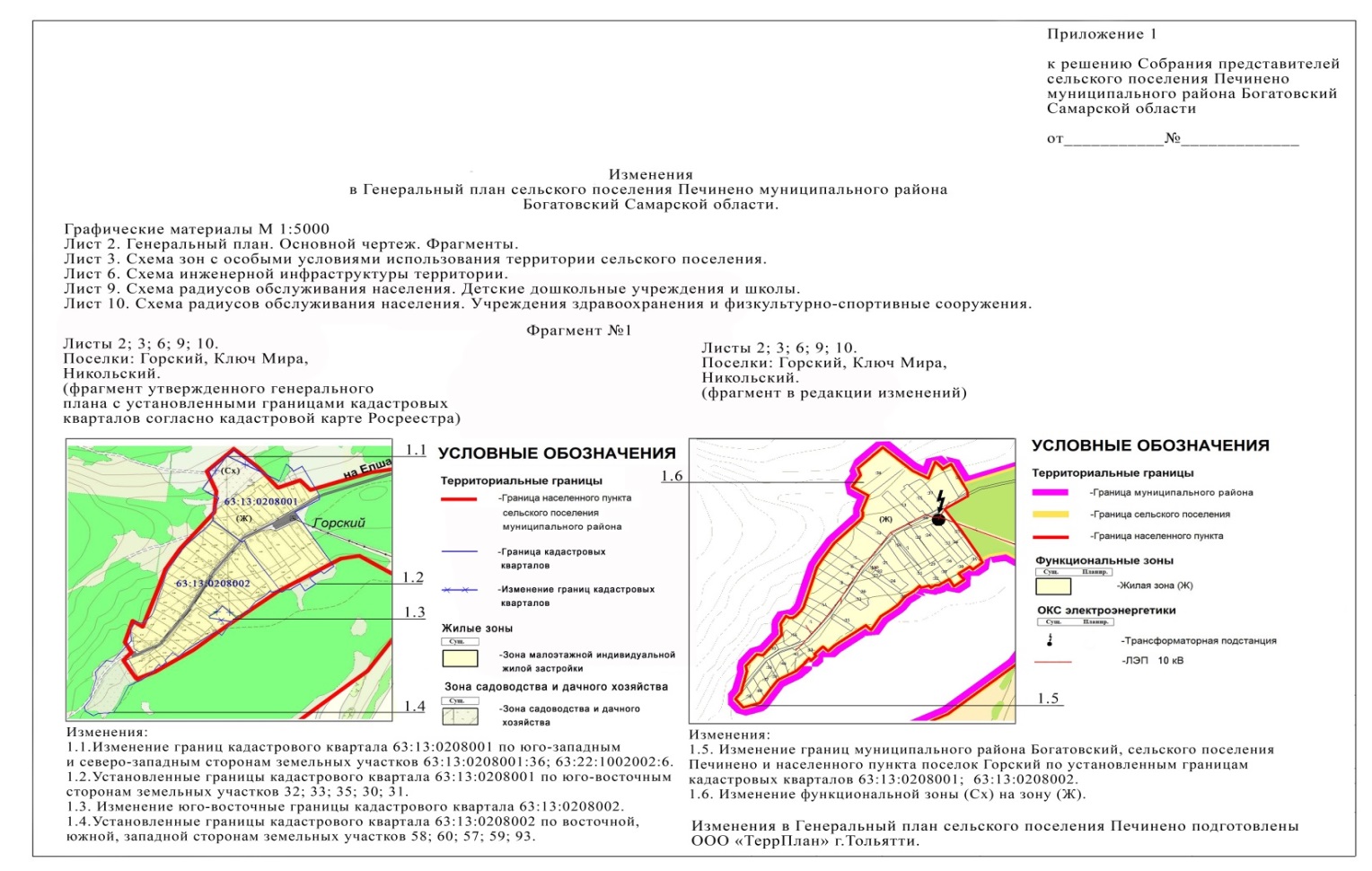 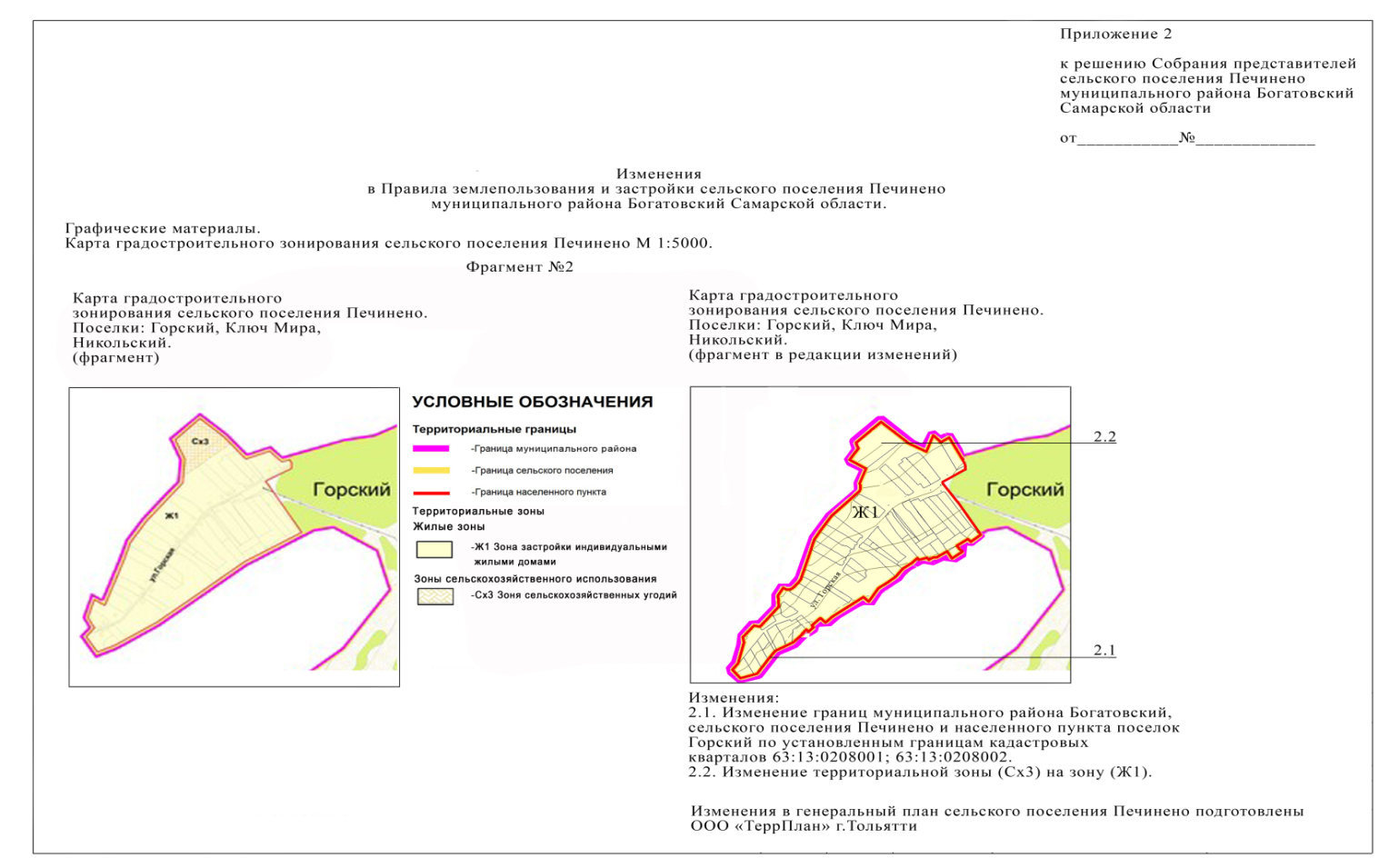 Учредители: Собрание представителей сельского поселения Печинено муниципального района Богатовский Самарской области, Администрация сельского поселения Печинено муниципального района Богатовский Самарской области, Решение №3 от 19.03.08 года. Село Печинено, улица Советская, д. 1, Главный редактор Горшкова Е.Н. Телефон 3-55-30. Тираж 150 экземпляров. Бесплатно  Код главного администратораКод вида, подвида классификации операций сектора государственного управления, относящихся к доходам бюджета    Наименование источникаИсполненотыс. руб.100Управление Федерального казначейства по Самарской областиУправление Федерального казначейства по Самарской области61210010302230010000110Доходы от уплаты акцизов на дизельное топливо, зачисляемые в консолидированные бюджеты субъектов РФ21310010302240010000110Доходы от уплаты акцизов на моторные  и (или)  карбюраторных  (инжекторных)  двигателей, зачисляемые в консолидированные бюджеты субъектов РФ410010302250010000110Доходы от уплаты акцизов на автомобильный бензин, производимый на территории РФ, зачисляемые  в консолидированные бюджеты субъектов РФ43310010302260010000110Доходы от уплаты акцизов на прямолинейный бензин производимый  на территории РФ, зачисляемые  в консолидированные бюджеты субъектов РФ-38182Управление Федеральной налоговой службы     Самарской областиУправление Федеральной налоговой службы     Самарской области26918210102010011000110Налог на доходы физических лиц с доходов, источником которых является налоговый агент 14818210102030011000110Налог на доходы физических лиц с доходов, источником которых является налоговый агент318210503010012000110Единый сельскохозяйственный налог2018210601030101000110Налог на имущество физических лиц, взимаемый по ставкам, применяемым к объектам налогообложения, расположенным в границах поселений618210601030102100110Налог на имущество физических лиц, взимаемый по ставкам, применяемым к объектам налогообложения, расположенным в границах поселений-1821060603300000110Земельный налог, взимаемый по ставкам, установленным в соответствии с подпунктом 1 пункта 1 ст.394 НК РФ и применяемым к объектам налогообложения, расположенным в границах поселений4618210606033101000110Земельный налог, взимаемый по ставкам, установленным в соответствии с подпунктом 1 пункта 1 ст.394 НК РФ и применяемым к объектам налогообложения, расположенным в границах поселений118210606043101000110Земельный налог, взимаемый по ставкам, установленным в соответствии с подпунктом 2 пункта 1 ст.394 НК РФ и применяемым к объектам налогообложения, расположенным в границах поселений 4318210606043102100110Земельный налог, взимаемый по ставкам, установленным в соответствии с подпунктом 2 пункта 1 ст.394 НК РФ и применяемым к объектам налогообложения, расположенным в границах поселений2225  Муниципальное казенное учреждение Администрация сельского поселения Печинено муниципального района Богатовский Самарской области  Муниципальное казенное учреждение Администрация сельского поселения Печинено муниципального района Богатовский Самарской области80122510804020014000110Государственная пошлина  за совершение нотариальных действий должностными лицами органов местного самоуправления, уполномоченными в соответствии с законодательными актами Российской Федерации-22511701050100000180Невыясненные поступления5522520201001100000151Дотации бюджетам поселений на выравнивание бюджетной обеспеченности37422520201003100000151Дотации бюджетам поселений на поддержку мер по обеспечению сбалансированности бюджетов7722520202999100000151Прочие субсидии бюджетам поселений22922520203015100000151Субвенции бюджетам поселений на осуществление полномочий по первичному воинскому учету на территориях, где отсутствуют военные комиссариаты 65Итого налоговых и неналоговых доходов936Безвозмездные поступления745ВСЕГО ДОХОДОВ1681Коды вида (группы, подгруппы, статьи, подстатьи, элемента), подвида, операций сектора государственного управления, относящихся к доходам бюджетаНаименование  источникаИсполнено,тыс. рублей0000000000000000000Налоговые и неналоговые доходы93610010300000000000000Акцизы61210010302230010000110Доходы от уплаты акцизов на дизельное топливо, зачисляемые в консолидированные бюджеты субъектов РФ21310010302240010000110Доходы от уплаты акцизов на моторные масла для дизельных и (или) карбюраторных (инжекторных) двигателей, зачисляемых в консолидированные бюджеты субъектов РФ410010302250010000110Доходы от уплаты акцизов на автомобильный бензин, производимый на территории РФ, зачисляемые в консолидированные бюджеты субъектов РФ43310010302260010000110Доходы от уплаты акцизов на прямолинейный бензин, производимый на территории РФ, зачисляемые в консолидированные бюджеты субъектов РФ-3818210100000000000000Налог на прибыль, доходы17118210105030100110110Налог на доходы физических лиц14818210102030011000110Налог на доходы физических лиц318210500000000000000Налог на совокупный доход2018210503010011000110Единый сельскохозяйственный налог2018210600000000000000Налоги на имущество9818210601030101000110Налог на имущество физических лиц, взимаемый по ставке, применяемым к объектам налогообложения, расположенным в границах поселений618210601030102100110Налог на имущество физических лиц, взимаемый по ставке, применяемым к объектам налогообложения, расположенным в границах поселений-18210606033101000110Земельный налог, взимаемый по ставкам, установленным в соответствии с подпунктом 1 п.1 ст.394 НК РФ и применяемым к объектам налогообложения, расположенным в границах поселений 4618210606033102000110Земельный налог, взимаемый по ставкам, установленным в соответствии с подпунктом 1 п.1 ст.394 НК РФ и применяемым к объектам налогообложения, расположенным в границах поселений118210606043101100110Земельный налог, взимаемый по ставкам, установленным в соответствии с подпунктом 2 п.1 ст.394 НК РФ и применяемым к объектам налогообложения, расположенным в границах поселений4318210606043102100110Земельный налог, взимаемый по ставкам, установленным в соответствии с подпунктом 2 п.1 ст.394 НК РФ и применяемым к объектам налогообложения, расположенным в границах поселений2                                                                                                                                                                               22510804020011000110Государственная пошлина за совершение нотариальных действий должностными лицами органов местного самоуправления, уполномоченными в соответствии с законодательными актами Российской Федерации-22511701050100000180Невыясненные поступления, зачисляемые в бюджеты поселений5500020200000000000000БЕЗВОЗМЕЗДНЫЕ ПОСТУПЛЕНИЯ74522520201001100000151Дотации бюджетам поселений на выравнивание бюджетной обеспеченности 37422520201003100000151Дотации бюджетам поселений на поддержку мер по обеспечению сбалансированности бюджетов7722520203015100000151Субвенции бюджетам поселений на осуществление полномочий по первичному воинскому учёту на территориях, где отсутствуют военные комиссариаты 6522520202999100000151Прочие субсидии бюджетам поселений 229ВСЕГО ДОХОДОВ:1681Код главного распорядителя бюджетных средствНаименование раздела, подраздела, целевой статьи и вида расходаРзПрЦСРВРИсполнено, тыс.руб.Исполнено, тыс.руб.Код главного распорядителя бюджетных средствНаименование раздела, подраздела, целевой статьи и вида расходаРзПрЦСРВРВсегоВ том числе за счёт областных, федеральных средств225Общегосударственные вопросы 01378-Функционирование высшего должностного лица субъекта РФ и муниципального образования010283-Функционирование высшего должностного лица местного образования 0102601000000083-Расходы на выплаты персоналу казённых учреждений 0102601001100012083-Функционирование высшего должностного лица субъекта РФ и муниципального образования 0102601001100012083-Функционирование правительства РФ высших исполнительных органов государственной власти субъектов РФ, местных администраций0104295-Центральный аппарат 01046020000000201-Расходы на выплаты персоналу казённых учреждений01046020011000120201-Иные закупки товаров, работ и услуг для государственных нужд0104602001100024090-Уплата налогов, сборов и иных платежей010460200110008504-Иные межбюджетные трансферты (передаваемые полномочия)0104602007821054078-225Другие общегосударственные вопросы011337-Выполнение других обязательств государства0113604000000037-Иные закупки товаров, работ и услуг для государственных нужд 0113604002002024037225Национальная оборона021010Мобилизация и вневойсковая подготовка02031010Осуществление первичного воинского учёта на территориях, где отсутствуют военные комиссариаты020360500511801010Расходы на выплаты персоналу казённых учреждений020360500511801201010225Дорожное хозяйство  (ремонт дорог местного значения)0409382-Строительство, модернизация, ремонт и содержание автомобильных дорог общего пользования, в том числе дорог в поселениях (за исключением автомобильных дорог федерального значения)04097000020000382-Иные закупки товаров, работ и услуг для государственных нужд04097000020000240382-Коммунальное хозяйство050214-Непрограммные расходы бюджета на коммунальное хозяйство050214-Закупка товаров, работ и услуг для муниципальных нужд0502135002003014Иные закупки товаров, работ и услуг для муниципальных нужд05021350020030   24014Благоустройство 0503214Расходы на освещение 0503100-Программа  сельского поселения «Уличное освещение сельского поселения Печинено на 2014-2016 годы»05031350020010240100-Расходы на благоустройство0503114Программа сельского поселения «Благоустройство территории сельского поселения Печинено на 2015-2017 г.г.»05031350020030240114Охрана окружающей среды06055Программа сельского поселения «Охрана окружающей среды в сельском поселении Печинено на 2016-2017 годы»060515500200005Прочие работы, услуги по охране окружающей среды060515500200002405225Культура и кинематография08438-Культура 0801438-Иные межбюджетные трансферты 0801438- Субсидии мест. Бюдж. Для софинансирования расх. обяз. по вопр. местн. знач. (переданные полномочия по культуре)08017030078210540110-Иные межбюджетные трансферты (переданные полномочия по культуре)08017030078210540328ВСЕГО РАСХОДОВ:147810Наименование показателяРзПРИсполнено                    Исполнено                    Наименование показателяРзПРВсегоВ том числе за счёт областных, федеральных средствОбщегосударственные вопросы 01378Функционирование высшего должностного лица субъекта РФ и муниципального образования010283Функционирование правительства РФ высших исполнительных органов государственной власти субъектов РФ, местных администраций0104295Другие общегосударственные вопросы011337Национальная оборона0210Мобилизация и вневойсковая подготовка02031010Дорожное хозяйство                              0409382Жилищно-коммунальное хозяйство05228Коммунальное хозяйство050214Благоустройство0503214Охрана окружающей среды06055Культура и кинематография08438Культура 0801438ВСЕГО РАСХОДОВ:147810№ п/пКадастровый номер земельного участкаМестоположение (адрес)Категория земель 
(до включения в границы населенного пункта)Вид разрешенного использования 
(до включения в границы населенного пункта)Площадь, кв.мНаименование населенного пункта, в границы которого включается земельный участокФункциональное зонирование после включения в границы населенного пункта123456781.63:13:0208002:93См. изменение 1.4. Приложения 1. к решению Собрания представителейСамарская область, Богатовский район, сельское поселение Печиненоземли населенных пунктовдля ведения личного подсобного хозяйства950поселок  ГорскийЖилая зона (Ж)2.63:13:0208002:56-//-Самарская область, Богатовский район, сельское поселение Печиненоземли населенных пунктовдля ведения личного подсобного хозяйства1000поселок  ГорскийЖилая зона (Ж)3.63:13:0208002:59
-//-Самарская область, Богатовский район, сельское поселение Печиненоземли населенных пунктовдля ведения личного подсобного хозяйства1000поселок  ГорскийЖилая зона (Ж)4.63:13:0208002:57-//-Самарская область, Богатовский район, сельское поселение Печиненоземли населенных пунктовдля ведения личного подсобного хозяйства2057поселок  ГорскийЖилая зона (Ж)123456785.63:13:0208002:60-//-Самарская область, Богатовский район, сельское поселение Печиненоземли населенных пунктовдля ведения личного подсобного хозяйства2050поселок  ГорскийЖилая зона (Ж)6.63:13:0208002:58-//-Самарская область, Богатовский район, сельское поселение Печиненоземли населенных пунктовдля ведения личного подсобного хозяйства2080поселок  ГорскийЖилая зона (Ж)7.63:13:0208002:б/нСм. изменение 1.3. Приложения 1. к решению Собрания представителейСамарская область, Богатовский район, сельское поселение Печиненоземли населенных пунктовдля ведения личного подсобного хозяйства2000поселок  ГорскийЖилая зона (Ж)8.63:13:0208001:36 См. изменение 1.1. Приложения 1. к решению Собрания представителей     Самарская область, Богатовский район, сельское поселение Печиненоземли населенных пунктовдля ведения личного подсобного хозяйства9456поселок  ГорскийЖилая зона (Ж)9.63:22:1002002:6См. изменение 1.1. Приложения 1. к решению Собрания представителейСамарская область, Богатовский район, сельское поселение Печиненоземли населенных пунктовдля ведения личного подсобного хозяйства2212поселок  ГорскийЖилая зона (Ж)10.63:13:0208001:35См. изменение 1.2. Приложения 1. к решению Собрания представителейСамарская область, Богатовский район, сельское поселение Печиненоземли населенных пунктовдля ведения личного подсобного хозяйства928поселок  ГорскийЖилая зона (Ж)